О предоставлении в аренду земельных участковВ  соответствии со ст. 28, 34  Земельного Кодекса  Российской Федерации, п. 10 ст. 3 Федерального Закона от 25 октября . № 137-ФЗ «О введении в действие Земельного кодекса Российской Федерации», Федеральным законом от 24 июля . № 101-ФЗ «Об обороте земель сельскохозяйственного назначения», Законом Чувашской Республики от 01 июня . № 11 «Об обороте земель сельскохозяйственного назначения в Чувашской Республике», Уставом Ойкас-Кибекского сельского поселения Вурнарского района Чувашской Республики, администрация Ойкас-Кибекского сельского поселения Вурнарского района Чувашской Республики  п о с т а н о в л я е т:Предоставить в аренду:- ИП Глава КФХ Максимов Михаил Яковлевич в лице руководителя Максимова Михаила Яковлевича действующего на основании свидетельства, р/с 40802810711070000146 в Чувашском РФ АО «Россельхозбанк» г. Чебоксары,  ИНН 210400767941, ОГРНИП 3122133019000013 БИК 049706752 к/с 30101810600000000752, Чувашская Республика Вурнарский район, д. Хорнзор, ул. В. Кузьмина д.1,  земельный участок с кадастровым №21:09:030102:441, площадью 148001 кв.м. расположенный по адресу: Чувашская Республика-Чувашия, р-н Вурнарский, с/пос Ойкас-Кибекское, для сельскохозяйственного производства, срок аренды – 49 (сорок девять) лет. - ИП Глава КФХ Максимов Михаил Яковлевич в лице руководителя Максимова Михаила Яковлевича действующего на основании свидетельства, р/с 40802810711070000146 в Чувашском РФ АО «Россельхозбанк» г. Чебоксары,  ИНН 210400767941, ОГРНИП 3122133019000013 БИК 049706752 к/с 30101810600000000752, Чувашская Республика. д. Хорнзор, ул. В. Кузьмина д.1,  земельный участок с кадастровым №21:09:030201:331, площадью 148000 кв.м. расположенный по адресу: Чувашская Республика-Чувашия, р-н Вурнарский, с/пос Ойкас-Кибекское, для сельскохозяйственного производства, срок аренды – 49 (сорок девять) лет.2. Рекомендовать :ИП Глава КФХ Максимов Михаил Яковлевич в лице руководителя Максимова Михаила Яковлевича обеспечить государственную регистрацию договора аренды земельного участка в соответствии с Федеральным законом от 21 июля . № 122-ФЗ «О государственной регистрации прав на недвижимое имущество и сделок с ним».Глава Ойкас-Кибекского сельского поселения                                       Вурнарского района Чувашской Республики                                                                       А.В. ПетровЧĂВАШ РЕСПУБЛИКИ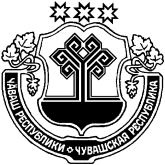 ВАРНАР РАЙОНĚЧУВАШСКАЯ РЕСПУБЛИКАВУРНАРСКИЙ РАЙОНУЙКАС-КИПЕК ЯЛ ПОСЕЛЕНИЙĚНАДМИНИСТРАЦИЙĚЙЫШĂНУ  № 26Майăн  19-мĕшĕ 2020 çВăрман-Кипек ялĕАДМИНИСТРАЦИЯОЙКАС-КИБЕКСКОГО СЕЛЬСКОГОПОСЕЛЕНИЯПОСТАНОВЛЕНИЕ  № 26«19»  Мая  2020 г.дер.Вурман-Кибеки